Приложение 1Гардины:       Ы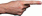 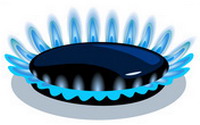 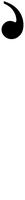 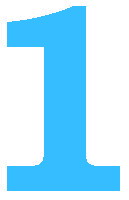 Ламбрекен:              ЕН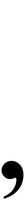 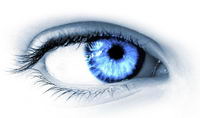 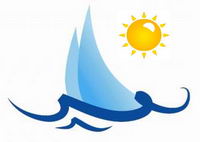 Карниз:       КЗ 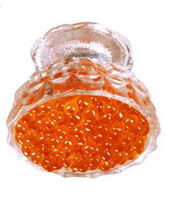 